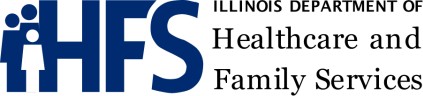 Family Support Program (FSP)Application PacketJune 2018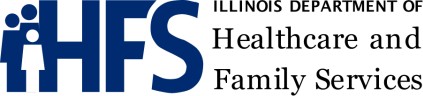 Family Support Program (FSP) Application SubmissionThe Department of Healthcare and Family Services (HFS), the state agency responsible for the FSP, has designated eQHealth Solutions, Inc. (eQHealth) to provide administrative and clinical support to the FSP, including reviewing submitted FSP applications.The FSP application will be considered complete once all of the documentation listed in the FSP Application Checklist is gathered and submitted to eQHealth for review. This includes a signature from the parent or guardian on Section 5, Request for Eligibility Determination, attesting that the parent or guardian has reviewed the entire application and consents to the submission of the application to HFS and its designee, eQHealth, for the purpose of determining eligibility for the FSP.Completed FSP applications may be submitted by the parent or guardian of the youth or, as requested by the parent or guardian, the youth’s designated provider of Screening, Assessment and Support Services (SASS). A list of SASS providers can be found on the HFS SASS Provider webpage.FSP applications may be submitted to eQHealth in any of the following ways:By faxing the application to (800) 418-4039 using the subject line “FSP Application for Review;” or,By mailing the application to the following address:eQHealth Solutions, Inc.Attn: FSP Technical Coordinator500 Waters Edge, Suite 125Lombard, IL 60148FSP Application ChecklistCompleted FSP application form, including each of the following components:Section 1, General Information (p. 4), including a verifiable Social Security Number (SSN) for the youth.NOTE: Following submission of the application, eQHealth may request a copy of the youth’s Social Security Card be faxed to them for verification purposes. Applicants to FSP must be prepared to submit a copy of the youth’s SSN within 30 days of notification from eQHealth.Section 2, Family Financial Information (p. 5), including:Copy of the parent or guardian’s tax returns for the last calendar year, if filed.Copy of the youth’s tax returns for the last calendar year, if filed. Section 3, Youth’s Behavioral Health Treatment History (p. 6-7)This section must cover at least the last 12 months of mental health services, substance use services, and medications the child received.Section 4, Acknowledgement of FSP Parent or Guardian Responsibilities (p. 8) Section 5, Request for Eligibility Determination (p. 9), including:Signatures from the parent or guardian verifying they have reviewed theapplication for accuracy and completion; and,Signature from the youth’s FSP Coordinator if the FSP Coordinator is submitting the application.Copy of the youth’s birth certificate.Court order defining custody and/or non-parental guardianship, if applicable.Psychiatric evaluation dated within 90 days of the submission of the application that includes: a mental status examination, a specific principal diagnosis and all other diagnoses, medications, a treatment summary and recommendations.Copy of the youth’s current Mental Health Assessment, dated within 45 days of the submission of the application.Page 6 of 13	FSP ApplicationPage 7 of 13	FSP ApplicationITEM # 2Copy of the Youth’s Birth CertificateITEM # 3Court Order Defining Custody and/or Non-Parental Guardianship (if applicable)ITEM # 4Psychiatric EvaluationITEM # 5Current Mental Health AssessmentFSP APPLICATION FORMFSP APPLICATION FORMFSP APPLICATION FORMFSP APPLICATION FORMFSP APPLICATION FORMFSP APPLICATION FORMFSP APPLICATION FORMFSP APPLICATION FORMFSP APPLICATION FORMFSP APPLICATION FORMFSP APPLICATION FORMFSP APPLICATION FORMFSP APPLICATION FORM1. GENERAL INFORMATION1. GENERAL INFORMATION1. GENERAL INFORMATION1. GENERAL INFORMATION1. GENERAL INFORMATION1. GENERAL INFORMATION1. GENERAL INFORMATION1. GENERAL INFORMATION1. GENERAL INFORMATION1. GENERAL INFORMATION1. GENERAL INFORMATION1. GENERAL INFORMATION1. GENERAL INFORMATIONYouth NameYouth NameYouth NameYouth NameRecipient ID #	N/ARecipient ID #	N/ARecipient ID #	N/ASocial Security #:Social Security #:Social Security #:Social Security #:Date of BirthDate of BirthGenderGenderGenderPrimary LanguagePhone Number	N/APhone Number	N/APhone Number	N/AUS CitizenYes	NoUS CitizenYes	NoUS CitizenYes	NoUS CitizenYes	NoHousehold SizeHousehold SizeYouth’s Home AddressYouth’s Home AddressYouth’s Home AddressYouth’s Home AddressCityCityCityStateStateZIP CodeZIP CodeCountyCountyRaceAmerican Indian or Alaska Native AsianBlack/African AmericanAmerican Indian or Alaska Native AsianBlack/African AmericanAmerican Indian or Alaska Native AsianBlack/African AmericanAmerican Indian or Alaska Native AsianBlack/African AmericanHawaiian Native/Other Pacific Islander HispanicWhiteHawaiian Native/Other Pacific Islander HispanicWhiteHawaiian Native/Other Pacific Islander HispanicWhiteHawaiian Native/Other Pacific Islander HispanicWhiteHawaiian Native/Other Pacific Islander HispanicWhiteMulti-Race Other: 	Multi-Race Other: 	EthnicityHispanicNon-HispanicInterpreter ServicesNone	TDD/TTY	American Sign Language	Spoken Language: 		Other: 	None	TDD/TTY	American Sign Language	Spoken Language: 		Other: 	None	TDD/TTY	American Sign Language	Spoken Language: 		Other: 	None	TDD/TTY	American Sign Language	Spoken Language: 		Other: 	None	TDD/TTY	American Sign Language	Spoken Language: 		Other: 	None	TDD/TTY	American Sign Language	Spoken Language: 		Other: 	None	TDD/TTY	American Sign Language	Spoken Language: 		Other: 	None	TDD/TTY	American Sign Language	Spoken Language: 		Other: 	None	TDD/TTY	American Sign Language	Spoken Language: 		Other: 	None	TDD/TTY	American Sign Language	Spoken Language: 		Other: 	Parent/ Guardian InformationParent/ Guardian InformationNameNameRelationship to Child:Parent	GuardianRelationship to Child:Parent	GuardianRelationship to Child:Parent	GuardianPhone NumberPhone NumberPhone NumberParent/ Guardian InformationParent/ Guardian InformationAddressAddressCityCityStateStateZip CodeZip CodeCountyParent/ Guardian InformationParent/ Guardian InformationNameNameRelationship to Child:Parent	GuardianRelationship to Child:Parent	GuardianRelationship to Child:Parent	GuardianPhone NumberPhone NumberPhone NumberParent/ Guardian InformationParent/ Guardian InformationAddressAddressCityCityStateStateZip CodeZip CodeCountyResidential ArrangementResidential ArrangementHomeless Independent LivingLives with parent(s), relative(s), or guardian(s)State operated facility (mental health/dev. disability) Jail or correctional facilityHomeless Independent LivingLives with parent(s), relative(s), or guardian(s)State operated facility (mental health/dev. disability) Jail or correctional facilityHomeless Independent LivingLives with parent(s), relative(s), or guardian(s)State operated facility (mental health/dev. disability) Jail or correctional facilityHomeless Independent LivingLives with parent(s), relative(s), or guardian(s)State operated facility (mental health/dev. disability) Jail or correctional facilityResidential/Institutional Setting (residential treatment center, nursing home)Foster Care Other: 	Residential/Institutional Setting (residential treatment center, nursing home)Foster Care Other: 	Residential/Institutional Setting (residential treatment center, nursing home)Foster Care Other: 	Residential/Institutional Setting (residential treatment center, nursing home)Foster Care Other: 	Residential/Institutional Setting (residential treatment center, nursing home)Foster Care Other: 	Residential/Institutional Setting (residential treatment center, nursing home)Foster Care Other: 	Education Level(last completed)Education Level(last completed)Never attended school Preschool/KindergartenGrade 1Never attended school Preschool/KindergartenGrade 1Grade 2Grade 3Grade 4Grade 5Grade 6Grade 7Grade 5Grade 6Grade 7Grade 8Grade 9Grade 10Grade 8Grade 9Grade 10Grade 11High school diploma GED certificateGrade 11High school diploma GED certificateSchool NameSchool NamePrimary Contact NamePrimary Contact NamePrimary Contact RolePrimary Contact RolePrimary Contact RolePrimary Contact RolePhone NumberPhone NumberSchoolInformation(optional)SchoolInformation(optional)School Main NumberSchool Main NumberSchool AddreSchool AddressCityZip CodeSASSProvider Information(optional)SASSProvider Information(optional)Agency NameAgency NameFSP Coordinator NameFSP Coordinator NameFSP Coordinator NameFSP Coordinator PhoneFSP Coordinator PhoneFSP Coordinator PhoneSASSProvider Information(optional)SASSProvider Information(optional)Agency AddressAgency AddressCityZipCounty2. FAMILY FINANCIAL INFORMATION2. FAMILY FINANCIAL INFORMATION2. FAMILY FINANCIAL INFORMATION2. FAMILY FINANCIAL INFORMATION2. FAMILY FINANCIAL INFORMATION2. FAMILY FINANCIAL INFORMATION2. FAMILY FINANCIAL INFORMATION2. FAMILY FINANCIAL INFORMATION2. FAMILY FINANCIAL INFORMATION2. FAMILY FINANCIAL INFORMATION2. FAMILY FINANCIAL INFORMATION2. FAMILY FINANCIAL INFORMATION2. FAMILY FINANCIAL INFORMATION2. FAMILY FINANCIAL INFORMATION2. FAMILY FINANCIAL INFORMATIONPlease complete this section in its entirety, to the best of your ability. Attach additional pages to this application packet as necessary.Please complete this section in its entirety, to the best of your ability. Attach additional pages to this application packet as necessary.Please complete this section in its entirety, to the best of your ability. Attach additional pages to this application packet as necessary.Please complete this section in its entirety, to the best of your ability. Attach additional pages to this application packet as necessary.Please complete this section in its entirety, to the best of your ability. Attach additional pages to this application packet as necessary.Please complete this section in its entirety, to the best of your ability. Attach additional pages to this application packet as necessary.Please complete this section in its entirety, to the best of your ability. Attach additional pages to this application packet as necessary.Please complete this section in its entirety, to the best of your ability. Attach additional pages to this application packet as necessary.Please complete this section in its entirety, to the best of your ability. Attach additional pages to this application packet as necessary.Please complete this section in its entirety, to the best of your ability. Attach additional pages to this application packet as necessary.Please complete this section in its entirety, to the best of your ability. Attach additional pages to this application packet as necessary.Please complete this section in its entirety, to the best of your ability. Attach additional pages to this application packet as necessary.Please complete this section in its entirety, to the best of your ability. Attach additional pages to this application packet as necessary.Please complete this section in its entirety, to the best of your ability. Attach additional pages to this application packet as necessary.Please complete this section in its entirety, to the best of your ability. Attach additional pages to this application packet as necessary.Youth’s Insurance Coverage (list all types of insurance, including Medicaid/All Kids coverage, when applicable)Youth’s Insurance Coverage (list all types of insurance, including Medicaid/All Kids coverage, when applicable)Youth’s Insurance Coverage (list all types of insurance, including Medicaid/All Kids coverage, when applicable)Youth’s Insurance Coverage (list all types of insurance, including Medicaid/All Kids coverage, when applicable)Youth’s Insurance Coverage (list all types of insurance, including Medicaid/All Kids coverage, when applicable)Youth’s Insurance Coverage (list all types of insurance, including Medicaid/All Kids coverage, when applicable)Youth’s Insurance Coverage (list all types of insurance, including Medicaid/All Kids coverage, when applicable)Youth’s Insurance Coverage (list all types of insurance, including Medicaid/All Kids coverage, when applicable)Youth’s Insurance Coverage (list all types of insurance, including Medicaid/All Kids coverage, when applicable)Youth’s Insurance Coverage (list all types of insurance, including Medicaid/All Kids coverage, when applicable)Youth’s Insurance Coverage (list all types of insurance, including Medicaid/All Kids coverage, when applicable)Youth’s Insurance Coverage (list all types of insurance, including Medicaid/All Kids coverage, when applicable)Youth’s Insurance Coverage (list all types of insurance, including Medicaid/All Kids coverage, when applicable)Youth’s Insurance Coverage (list all types of insurance, including Medicaid/All Kids coverage, when applicable)Youth’s Insurance Coverage (list all types of insurance, including Medicaid/All Kids coverage, when applicable)Name of Insurance Company/CompaniesName of Insurance Company/CompaniesName of Insurance Company/CompaniesName of Insurance Company/CompaniesPolicy Number(s)Policy Number(s)Policy Number(s)Policy Number(s)Premium Costs: $		Weekly	Every two weeks	Twice a month	Quarterly	YearlyPremium Costs: $		Weekly	Every two weeks	Twice a month	Quarterly	YearlyPremium Costs: $		Weekly	Every two weeks	Twice a month	Quarterly	YearlyPremium Costs: $		Weekly	Every two weeks	Twice a month	Quarterly	YearlyPremium Costs: $		Weekly	Every two weeks	Twice a month	Quarterly	YearlyPremium Costs: $		Weekly	Every two weeks	Twice a month	Quarterly	YearlyPremium Costs: $		Weekly	Every two weeks	Twice a month	Quarterly	YearlyPremium Costs: $		Weekly	Every two weeks	Twice a month	Quarterly	YearlyPremium Costs: $		Weekly	Every two weeks	Twice a month	Quarterly	YearlyPremium Costs: $		Weekly	Every two weeks	Twice a month	Quarterly	YearlyPremium Costs: $		Weekly	Every two weeks	Twice a month	Quarterly	YearlyPremium Costs: $		Weekly	Every two weeks	Twice a month	Quarterly	YearlyPremium Costs: $		Weekly	Every two weeks	Twice a month	Quarterly	YearlyPremium Costs: $		Weekly	Every two weeks	Twice a month	Quarterly	YearlyPremium Costs: $		Weekly	Every two weeks	Twice a month	Quarterly	YearlyIs this a retiree health plan?Yes	No	UnknownIs this a retiree health plan?Yes	No	UnknownIs this a COBRA plan?Yes	No	UnknownIs this a COBRA plan?Yes	No	UnknownIs this a COBRA plan?Yes	No	UnknownIs this a COBRA plan?Yes	No	UnknownIs this a COBRA plan?Yes	No	UnknownDoes the plan cover at least 60% of benefit costs?Yes	No	UnknownDoes the plan cover at least 60% of benefit costs?Yes	No	UnknownDoes the plan cover at least 60% of benefit costs?Yes	No	UnknownDoes the plan cover at least 60% of benefit costs?Yes	No	UnknownDoes the plan cover at least 60% of benefit costs?Yes	No	UnknownDoes the plan cover at least 60% of benefit costs?Yes	No	UnknownDoes the plan cover at least 60% of benefit costs?Yes	No	UnknownPlease list any properties the parent/guardian or youth owns, such as home, vacation home, time share, building or land.Please list any properties the parent/guardian or youth owns, such as home, vacation home, time share, building or land.Please list any properties the parent/guardian or youth owns, such as home, vacation home, time share, building or land.Please list any properties the parent/guardian or youth owns, such as home, vacation home, time share, building or land.Please list any properties the parent/guardian or youth owns, such as home, vacation home, time share, building or land.Please list any properties the parent/guardian or youth owns, such as home, vacation home, time share, building or land.Please list any properties the parent/guardian or youth owns, such as home, vacation home, time share, building or land.Please list any properties the parent/guardian or youth owns, such as home, vacation home, time share, building or land.Please list any properties the parent/guardian or youth owns, such as home, vacation home, time share, building or land.Please list any properties the parent/guardian or youth owns, such as home, vacation home, time share, building or land.Please list any properties the parent/guardian or youth owns, such as home, vacation home, time share, building or land.Please list any properties the parent/guardian or youth owns, such as home, vacation home, time share, building or land.Please list any properties the parent/guardian or youth owns, such as home, vacation home, time share, building or land.Please list any properties the parent/guardian or youth owns, such as home, vacation home, time share, building or land.Please list any properties the parent/guardian or youth owns, such as home, vacation home, time share, building or land.Owner NameAddressAddressTypeCurrent ValueCurrent ValueCurrent ValueAmount OwedDoes the parent/guardian or youth own any of the following resources? Check all that apply.Does the parent/guardian or youth own any of the following resources? Check all that apply.Does the parent/guardian or youth own any of the following resources? Check all that apply.Does the parent/guardian or youth own any of the following resources? Check all that apply.Does the parent/guardian or youth own any of the following resources? Check all that apply.Does the parent/guardian or youth own any of the following resources? Check all that apply.Does the parent/guardian or youth own any of the following resources? Check all that apply.Does the parent/guardian or youth own any of the following resources? Check all that apply.Does the parent/guardian or youth own any of the following resources? Check all that apply.Does the parent/guardian or youth own any of the following resources? Check all that apply.Does the parent/guardian or youth own any of the following resources? Check all that apply.Does the parent/guardian or youth own any of the following resources? Check all that apply.Does the parent/guardian or youth own any of the following resources? Check all that apply.Does the parent/guardian or youth own any of the following resources? Check all that apply.Does the parent/guardian or youth own any of the following resources? Check all that apply.Business Life Estate AnnuityBurial Plot(s)Inheritance Funeral/Burial Plan Mutual FundsIRA/401KInheritance Funeral/Burial Plan Mutual FundsIRA/401KInheritance Funeral/Burial Plan Mutual FundsIRA/401KSavings Account Checking Account Certificates of DepositStocks, BondsSavings Account Checking Account Certificates of DepositStocks, BondsSavings Account Checking Account Certificates of DepositStocks, BondsMineral/Oil Rights Money Market Account Trust FundsNursing Home AccountMineral/Oil Rights Money Market Account Trust FundsNursing Home AccountMineral/Oil Rights Money Market Account Trust FundsNursing Home AccountMineral/Oil Rights Money Market Account Trust FundsNursing Home AccountMineral/Oil Rights Money Market Account Trust FundsNursing Home AccountPromissory Note/Loan Deferred Comp Government BondsReverse MortgagePromissory Note/Loan Deferred Comp Government BondsReverse MortgageOther Financial Resources: Please List 	Other Financial Resources: Please List 	Other Financial Resources: Please List 	Other Financial Resources: Please List 	Other Financial Resources: Please List 	Other Financial Resources: Please List 	Other Financial Resources: Please List 	Other Financial Resources: Please List 	Other Financial Resources: Please List 	Other Financial Resources: Please List 	Other Financial Resources: Please List 	Other Financial Resources: Please List 	Other Financial Resources: Please List 	Other Financial Resources: Please List 	Other Financial Resources: Please List 	Owner NameType of ResourceType of ResourceType of ResourceType of ResourceCurrent ValueCurrent ValueCurrent ValueName of Bank, Company, etc.Name of Bank, Company, etc.Family IncomeFamily IncomeFamily IncomeFamily IncomeFamily IncomeFamily IncomeFamily IncomeFamily IncomeFamily IncomeFamily IncomeFamily IncomeFamily IncomeFamily IncomeFamily IncomeFamily IncomeYouth’s income for last calendar year: 	Youth’s income for last calendar year: 	Youth’s income for last calendar year: 	Youth’s income for last calendar year: 	AGI	NetAGI	NetYouth’s anticipated income for this year: 	Youth’s anticipated income for this year: 	Youth’s anticipated income for this year: 	Youth’s anticipated income for this year: 	Youth’s anticipated income for this year: 	Youth’s anticipated income for this year: 	Youth’s anticipated income for this year: 	Youth’s anticipated income for this year: 	AGI	NetYouth’s most recent federal tax return attached	No federal return filed on behalf of the youthYouth’s most recent federal tax return attached	No federal return filed on behalf of the youthYouth’s most recent federal tax return attached	No federal return filed on behalf of the youthYouth’s most recent federal tax return attached	No federal return filed on behalf of the youthYouth’s most recent federal tax return attached	No federal return filed on behalf of the youthYouth’s most recent federal tax return attached	No federal return filed on behalf of the youthYouth’s most recent federal tax return attached	No federal return filed on behalf of the youthYouth’s most recent federal tax return attached	No federal return filed on behalf of the youthYouth’s most recent federal tax return attached	No federal return filed on behalf of the youthYouth’s most recent federal tax return attached	No federal return filed on behalf of the youthYouth’s most recent federal tax return attached	No federal return filed on behalf of the youthYouth’s most recent federal tax return attached	No federal return filed on behalf of the youthYouth’s most recent federal tax return attached	No federal return filed on behalf of the youthYouth’s most recent federal tax return attached	No federal return filed on behalf of the youthParent/guardian(s) income for last calendar year:Parent/guardian(s) income for last calendar year:Parent/guardian(s) income for last calendar year:Parent/guardian(s) income for last calendar year:Parent/guardian(s) anticipated income for this year:Parent/guardian(s) anticipated income for this year:Parent/guardian(s) anticipated income for this year:Parent/guardian(s) anticipated income for this year:Parent/guardian(s) anticipated income for this year:Parent/guardian(s) anticipated income for this year:Parent/guardian(s) anticipated income for this year:Parent/guardian(s) anticipated income for this year:Parent/guardian(s) anticipated income for this year:AGI	NetAGI	Net		AGI	Net		AGI	Net		AGI	Net		AGI	Net		AGI	Net		AGI	Net		AGI	Net		AGI	Net		AGI	NetParent/guardian(s) most recent federal tax return(s) attached	No federal return filedParent/guardian(s) most recent federal tax return(s) attached	No federal return filedParent/guardian(s) most recent federal tax return(s) attached	No federal return filedParent/guardian(s) most recent federal tax return(s) attached	No federal return filedParent/guardian(s) most recent federal tax return(s) attached	No federal return filedParent/guardian(s) most recent federal tax return(s) attached	No federal return filedParent/guardian(s) most recent federal tax return(s) attached	No federal return filedParent/guardian(s) most recent federal tax return(s) attached	No federal return filedParent/guardian(s) most recent federal tax return(s) attached	No federal return filedParent/guardian(s) most recent federal tax return(s) attached	No federal return filedParent/guardian(s) most recent federal tax return(s) attached	No federal return filedParent/guardian(s) most recent federal tax return(s) attached	No federal return filedParent/guardian(s) most recent federal tax return(s) attached	No federal return filedParent/guardian(s) most recent federal tax return(s) attached	No federal return filedParent/guardian(s) most recent federal tax return(s) attached	No federal return filedPlease list any public benefits currently received on behalf of the youth, not including Medical Assistance (All Kids) or Medicare.Please list any public benefits currently received on behalf of the youth, not including Medical Assistance (All Kids) or Medicare.Please list any public benefits currently received on behalf of the youth, not including Medical Assistance (All Kids) or Medicare.Please list any public benefits currently received on behalf of the youth, not including Medical Assistance (All Kids) or Medicare.Please list any public benefits currently received on behalf of the youth, not including Medical Assistance (All Kids) or Medicare.Please list any public benefits currently received on behalf of the youth, not including Medical Assistance (All Kids) or Medicare.Please list any public benefits currently received on behalf of the youth, not including Medical Assistance (All Kids) or Medicare.Please list any public benefits currently received on behalf of the youth, not including Medical Assistance (All Kids) or Medicare.Please list any public benefits currently received on behalf of the youth, not including Medical Assistance (All Kids) or Medicare.Please list any public benefits currently received on behalf of the youth, not including Medical Assistance (All Kids) or Medicare.Please list any public benefits currently received on behalf of the youth, not including Medical Assistance (All Kids) or Medicare.Please list any public benefits currently received on behalf of the youth, not including Medical Assistance (All Kids) or Medicare.Please list any public benefits currently received on behalf of the youth, not including Medical Assistance (All Kids) or Medicare.Please list any public benefits currently received on behalf of the youth, not including Medical Assistance (All Kids) or Medicare.Please list any public benefits currently received on behalf of the youth, not including Medical Assistance (All Kids) or Medicare.TypeEffective DateEffective DateMonthly Benefit AmountMonthly Benefit AmountMonthly Benefit AmountMonthly Benefit AmountPayeePayeeSocial SecuritySocial SecuritySupplemental Security IncomeSupplemental Security IncomeState Cash Assistance (i.e. TANF)State Cash Assistance (i.e. TANF)Adoption SubsidyAdoption SubsidyOther: 	Other: 	Other: 	Other: 	Please summarize how the parent(s)/guardian(s) receive income annually.Please summarize how the parent(s)/guardian(s) receive income annually.Please summarize how the parent(s)/guardian(s) receive income annually.Please summarize how the parent(s)/guardian(s) receive income annually.Please summarize how the parent(s)/guardian(s) receive income annually.Please summarize how the parent(s)/guardian(s) receive income annually.Please summarize how the parent(s)/guardian(s) receive income annually.Please summarize how the parent(s)/guardian(s) receive income annually.Please summarize how the parent(s)/guardian(s) receive income annually.Please summarize how the parent(s)/guardian(s) receive income annually.Please summarize how the parent(s)/guardian(s) receive income annually.Please summarize how the parent(s)/guardian(s) receive income annually.Please summarize how the parent(s)/guardian(s) receive income annually.Please summarize how the parent(s)/guardian(s) receive income annually.Please summarize how the parent(s)/guardian(s) receive income annually.TypeCurrent AmountCurrent AmountCurrent AmountRecipients/PayeesRecipients/PayeesRecipients/PayeesRecipients/PayeesRecipients/PayeesDescriptionDescriptionEmploymentInvestmentsPublic BenefitsOther: 	3. BEHAVIORAL HEALTH TREATMENT HISTORY3. BEHAVIORAL HEALTH TREATMENT HISTORY3. BEHAVIORAL HEALTH TREATMENT HISTORY3. BEHAVIORAL HEALTH TREATMENT HISTORY3. BEHAVIORAL HEALTH TREATMENT HISTORY3. BEHAVIORAL HEALTH TREATMENT HISTORY3. BEHAVIORAL HEALTH TREATMENT HISTORY3. BEHAVIORAL HEALTH TREATMENT HISTORYPlease list the mental health and substance abuse services and supports the youth has received for at least the last 12 months, in the appropriate sections below. Please attach additional pages as needed.Please list the mental health and substance abuse services and supports the youth has received for at least the last 12 months, in the appropriate sections below. Please attach additional pages as needed.Please list the mental health and substance abuse services and supports the youth has received for at least the last 12 months, in the appropriate sections below. Please attach additional pages as needed.Please list the mental health and substance abuse services and supports the youth has received for at least the last 12 months, in the appropriate sections below. Please attach additional pages as needed.Please list the mental health and substance abuse services and supports the youth has received for at least the last 12 months, in the appropriate sections below. Please attach additional pages as needed.Please list the mental health and substance abuse services and supports the youth has received for at least the last 12 months, in the appropriate sections below. Please attach additional pages as needed.Please list the mental health and substance abuse services and supports the youth has received for at least the last 12 months, in the appropriate sections below. Please attach additional pages as needed.Please list the mental health and substance abuse services and supports the youth has received for at least the last 12 months, in the appropriate sections below. Please attach additional pages as needed.Psychiatric HospitalizationPsychiatric HospitalizationPsychiatric HospitalizationPsychiatric HospitalizationPsychiatric HospitalizationPsychiatric HospitalizationPsychiatric HospitalizationPsychiatric HospitalizationHospital NameLocation (City, State)Dates HospitalizedDates HospitalizedReason for HospitalizationReason for HospitalizationResidential/Group Home TreatmentResidential/Group Home TreatmentResidential/Group Home TreatmentResidential/Group Home TreatmentResidential/Group Home TreatmentResidential/Group Home TreatmentResidential/Group Home TreatmentResidential/Group Home TreatmentFacility NameLocation (City, State)Treatment DatesTreatment DatesReason for Admission (Presenting Problem)Reason for Admission (Presenting Problem)Outpatient Mental Health Services/SupportsOutpatient Mental Health Services/SupportsOutpatient Mental Health Services/SupportsOutpatient Mental Health Services/SupportsOutpatient Mental Health Services/SupportsOutpatient Mental Health Services/SupportsOutpatient Mental Health Services/SupportsOutpatient Mental Health Services/SupportsService NameProvider NameService FrequencyService FrequencyService Begin DateService End DateService ongoingService ongoingService ongoingService ongoingService ongoingService ongoingService ongoingService ongoingService ongoingService ongoingService ongoingService ongoingService ongoingService ongoingOutpatient Substance Use Services/SupportsOutpatient Substance Use Services/SupportsOutpatient Substance Use Services/SupportsOutpatient Substance Use Services/SupportsOutpatient Substance Use Services/SupportsOutpatient Substance Use Services/SupportsOutpatient Substance Use Services/SupportsOutpatient Substance Use Services/SupportsOutpatient Substance Use Services/SupportsOutpatient Substance Use Services/SupportsService NameService NameProvider NameProvider NameService FrequencyService FrequencyService Begin DateService End DateService ongoingService ongoingService ongoingService ongoingService ongoingMedication(s)Medication(s)Medication(s)Medication(s)Medication(s)Medication(s)Medication(s)Medication(s)Medication(s)Medication(s)Please list all of the youth’s current medications, as well as any other medications taken in the last 12 months. Include all prescribed and over the counter medications.Please list all of the youth’s current medications, as well as any other medications taken in the last 12 months. Include all prescribed and over the counter medications.Please list all of the youth’s current medications, as well as any other medications taken in the last 12 months. Include all prescribed and over the counter medications.Please list all of the youth’s current medications, as well as any other medications taken in the last 12 months. Include all prescribed and over the counter medications.Please list all of the youth’s current medications, as well as any other medications taken in the last 12 months. Include all prescribed and over the counter medications.Please list all of the youth’s current medications, as well as any other medications taken in the last 12 months. Include all prescribed and over the counter medications.Please list all of the youth’s current medications, as well as any other medications taken in the last 12 months. Include all prescribed and over the counter medications.Please list all of the youth’s current medications, as well as any other medications taken in the last 12 months. Include all prescribed and over the counter medications.Please list all of the youth’s current medications, as well as any other medications taken in the last 12 months. Include all prescribed and over the counter medications.Please list all of the youth’s current medications, as well as any other medications taken in the last 12 months. Include all prescribed and over the counter medications.Medication NamePrescriberPrescriberDosageDate StartedDate EndedSide Effects4. Acknowledgement of FSP Parent or Guardian Responsibilities4. Acknowledgement of FSP Parent or Guardian Responsibilities4. Acknowledgement of FSP Parent or Guardian Responsibilities4. Acknowledgement of FSP Parent or Guardian ResponsibilitiesParticipation in the Family Support Program requires that the parent or guardian agree to meet the FSP parent or guardian responsibilities, which are outlined below. To complete this section, please:Review each parent or guardian responsibility carefully;Initial next to each requirement to indicate you have read and agree to meet the parent or guardian responsibilities, should the youth be determined eligible for participation in the FSP; andSign and date this Acknowledgement in the appropriate space provided below.Participation in the Family Support Program requires that the parent or guardian agree to meet the FSP parent or guardian responsibilities, which are outlined below. To complete this section, please:Review each parent or guardian responsibility carefully;Initial next to each requirement to indicate you have read and agree to meet the parent or guardian responsibilities, should the youth be determined eligible for participation in the FSP; andSign and date this Acknowledgement in the appropriate space provided below.Participation in the Family Support Program requires that the parent or guardian agree to meet the FSP parent or guardian responsibilities, which are outlined below. To complete this section, please:Review each parent or guardian responsibility carefully;Initial next to each requirement to indicate you have read and agree to meet the parent or guardian responsibilities, should the youth be determined eligible for participation in the FSP; andSign and date this Acknowledgement in the appropriate space provided below.Participation in the Family Support Program requires that the parent or guardian agree to meet the FSP parent or guardian responsibilities, which are outlined below. To complete this section, please:Review each parent or guardian responsibility carefully;Initial next to each requirement to indicate you have read and agree to meet the parent or guardian responsibilities, should the youth be determined eligible for participation in the FSP; andSign and date this Acknowledgement in the appropriate space provided below.FSP Parent or Guardian ResponsibilitiesIf the youth seeking services is found eligible to participate in FSP, I agree to:FSP Parent or Guardian ResponsibilitiesIf the youth seeking services is found eligible to participate in FSP, I agree to:FSP Parent or Guardian ResponsibilitiesIf the youth seeking services is found eligible to participate in FSP, I agree to:FSP Parent or Guardian ResponsibilitiesIf the youth seeking services is found eligible to participate in FSP, I agree to:Initials1. Actively participate in the youth’s treatment.1. Actively participate in the youth’s treatment.Initials2. Be primarily responsible for any financial obligations associated with participation in the program. This may include being responsible for services not covered by the FSP (e.g. transportation, any necessary equipment).2. Be primarily responsible for any financial obligations associated with participation in the program. This may include being responsible for services not covered by the FSP (e.g. transportation, any necessary equipment).2. Be primarily responsible for any financial obligations associated with participation in the program. This may include being responsible for services not covered by the FSP (e.g. transportation, any necessary equipment).Initials3. Assist in identifying and coordinating funding of services from all available sources, including insurance coverage.3. Assist in identifying and coordinating funding of services from all available sources, including insurance coverage.3. Assist in identifying and coordinating funding of services from all available sources, including insurance coverage.Initials4. Assist in the completion of all applications for public assistance programs, including HFS Medical Assistance, supplemental security income (SSI), Social Security benefits (SSA), and other programs as appropriate.4. Assist in the completion of all applications for public assistance programs, including HFS Medical Assistance, supplemental security income (SSI), Social Security benefits (SSA), and other programs as appropriate.4. Assist in the completion of all applications for public assistance programs, including HFS Medical Assistance, supplemental security income (SSI), Social Security benefits (SSA), and other programs as appropriate.Initials5. Complete and submit all forms and documents required by HFS.5. Complete and submit all forms and documents required by HFS.5. Complete and submit all forms and documents required by HFS.InitialsWork with my FSP Coordinator to notify HFS of any changes to the following:The financial income or assets of the parent, guardian, or youth;The level of financial support from public sources for the parent, guardian, or youth;The healthcare coverage for the youth;The parent or guardian’s home address; and,The guardianship or legal custody of the youth.Work with my FSP Coordinator to notify HFS of any changes to the following:The financial income or assets of the parent, guardian, or youth;The level of financial support from public sources for the parent, guardian, or youth;The healthcare coverage for the youth;The parent or guardian’s home address; and,The guardianship or legal custody of the youth.Work with my FSP Coordinator to notify HFS of any changes to the following:The financial income or assets of the parent, guardian, or youth;The level of financial support from public sources for the parent, guardian, or youth;The healthcare coverage for the youth;The parent or guardian’s home address; and,The guardianship or legal custody of the youth.InitialsIn the event the youth receives treatment in a residential treatment setting:Notify HFS of all assets and sources of public financial support of the youth;Make available all sources of public financial support for the youth, including but not limited to SSA and SSI, to be applied to the costs of residential treatment, to the extent provided by law;Coordinate all educational functions, processes, and funding with the youth’s home school district to ensure compliance with the compulsory education attendance requirements as found in Section 26-1 of the Illinois School Code;Participate in and cooperate with the residential treatment facility’s requirements for the youth’s care, including treatment and discharge to the family and community;Supply the usual and customary costs of parenthood or guardianship, including: clothing, medical, dental, personal allowance, incidentals, and transportation costs to and from residential treatment; and,Accept the youth back into the home or be solely responsible for establishing residence for the youth upon discharge from residential treatment.In the event the youth receives treatment in a residential treatment setting:Notify HFS of all assets and sources of public financial support of the youth;Make available all sources of public financial support for the youth, including but not limited to SSA and SSI, to be applied to the costs of residential treatment, to the extent provided by law;Coordinate all educational functions, processes, and funding with the youth’s home school district to ensure compliance with the compulsory education attendance requirements as found in Section 26-1 of the Illinois School Code;Participate in and cooperate with the residential treatment facility’s requirements for the youth’s care, including treatment and discharge to the family and community;Supply the usual and customary costs of parenthood or guardianship, including: clothing, medical, dental, personal allowance, incidentals, and transportation costs to and from residential treatment; and,Accept the youth back into the home or be solely responsible for establishing residence for the youth upon discharge from residential treatment.In the event the youth receives treatment in a residential treatment setting:Notify HFS of all assets and sources of public financial support of the youth;Make available all sources of public financial support for the youth, including but not limited to SSA and SSI, to be applied to the costs of residential treatment, to the extent provided by law;Coordinate all educational functions, processes, and funding with the youth’s home school district to ensure compliance with the compulsory education attendance requirements as found in Section 26-1 of the Illinois School Code;Participate in and cooperate with the residential treatment facility’s requirements for the youth’s care, including treatment and discharge to the family and community;Supply the usual and customary costs of parenthood or guardianship, including: clothing, medical, dental, personal allowance, incidentals, and transportation costs to and from residential treatment; and,Accept the youth back into the home or be solely responsible for establishing residence for the youth upon discharge from residential treatment.SignatureSignatureSignatureSignatureParent/Legal Guardian (print name)Parent/Legal Guardian (print name)SignatureDate5. Request for Eligibility Determination5. Request for Eligibility Determination5. Request for Eligibility Determination5. Request for Eligibility Determination5. Request for Eligibility DeterminationParent/Guardian Attestation – By signing below, I confirm that:Parent/Guardian Attestation – By signing below, I confirm that:Parent/Guardian Attestation – By signing below, I confirm that:Parent/Guardian Attestation – By signing below, I confirm that:Parent/Guardian Attestation – By signing below, I confirm that:●I have read all of the information in this application and, to the best of my knowledge, all of the information in this application is correct.I have read all of the information in this application and, to the best of my knowledge, all of the information in this application is correct.I have read all of the information in this application and, to the best of my knowledge, all of the information in this application is correct.I have read all of the information in this application and, to the best of my knowledge, all of the information in this application is correct.●I understand that incomplete applications will be returned without being reviewed for eligibility.I understand that incomplete applications will be returned without being reviewed for eligibility.I understand that incomplete applications will be returned without being reviewed for eligibility.I understand that incomplete applications will be returned without being reviewed for eligibility.●I understand that if my child is found eligible for the FSP, the confidential information contained in this application will be shared with the SASS provider assigned to work with my family for the purposes of providing or arranging for FSP services. I understand that I will be notified of the name and contact information for my assigned SASS provider. The type of information that will be disclosed includes my child’s name, demographic information, my contact information, my family’s financial information, and my child’s clinical records submitted as part of this FSP application.I understand that if my child is found eligible for the FSP, the confidential information contained in this application will be shared with the SASS provider assigned to work with my family for the purposes of providing or arranging for FSP services. I understand that I will be notified of the name and contact information for my assigned SASS provider. The type of information that will be disclosed includes my child’s name, demographic information, my contact information, my family’s financial information, and my child’s clinical records submitted as part of this FSP application.I understand that if my child is found eligible for the FSP, the confidential information contained in this application will be shared with the SASS provider assigned to work with my family for the purposes of providing or arranging for FSP services. I understand that I will be notified of the name and contact information for my assigned SASS provider. The type of information that will be disclosed includes my child’s name, demographic information, my contact information, my family’s financial information, and my child’s clinical records submitted as part of this FSP application.I understand that if my child is found eligible for the FSP, the confidential information contained in this application will be shared with the SASS provider assigned to work with my family for the purposes of providing or arranging for FSP services. I understand that I will be notified of the name and contact information for my assigned SASS provider. The type of information that will be disclosed includes my child’s name, demographic information, my contact information, my family’s financial information, and my child’s clinical records submitted as part of this FSP application.●I understand that if my child is determined eligible for the FSP, he/she will receive 180 days of initial eligibility in the program. I understand that I will be responsible for completing an FSP Continued Enrollment Packet within the last 30 days of my child’s eligibility period if I wish for my child to be authorized for an additional 180 days of eligibility in the FSP.I understand that if my child is determined eligible for the FSP, he/she will receive 180 days of initial eligibility in the program. I understand that I will be responsible for completing an FSP Continued Enrollment Packet within the last 30 days of my child’s eligibility period if I wish for my child to be authorized for an additional 180 days of eligibility in the FSP.I understand that if my child is determined eligible for the FSP, he/she will receive 180 days of initial eligibility in the program. I understand that I will be responsible for completing an FSP Continued Enrollment Packet within the last 30 days of my child’s eligibility period if I wish for my child to be authorized for an additional 180 days of eligibility in the FSP.I understand that if my child is determined eligible for the FSP, he/she will receive 180 days of initial eligibility in the program. I understand that I will be responsible for completing an FSP Continued Enrollment Packet within the last 30 days of my child’s eligibility period if I wish for my child to be authorized for an additional 180 days of eligibility in the FSP.(Choose One)(Choose One)(Choose One)(Choose One)(Choose One)I have decided to complete this application WITHOUT the assistance of my FSP Coordinator. I am submitting this application and all required supporting documentation to Healthcare and Family Services through its designee, eQHealth Solutions, Inc., in order to make a determination of eligibility for the FSP. I understand that I may withdraw this application at any time by contacting eQHealth.I have decided to complete this application WITHOUT the assistance of my FSP Coordinator. I am submitting this application and all required supporting documentation to Healthcare and Family Services through its designee, eQHealth Solutions, Inc., in order to make a determination of eligibility for the FSP. I understand that I may withdraw this application at any time by contacting eQHealth.I have decided to complete this application WITHOUT the assistance of my FSP Coordinator. I am submitting this application and all required supporting documentation to Healthcare and Family Services through its designee, eQHealth Solutions, Inc., in order to make a determination of eligibility for the FSP. I understand that I may withdraw this application at any time by contacting eQHealth.I have decided to complete this application WITHOUT the assistance of my FSP Coordinator. I am submitting this application and all required supporting documentation to Healthcare and Family Services through its designee, eQHealth Solutions, Inc., in order to make a determination of eligibility for the FSP. I understand that I may withdraw this application at any time by contacting eQHealth.I have decided to complete this application WITHOUT the assistance of my FSP Coordinator. I am submitting this application and all required supporting documentation to Healthcare and Family Services through its designee, eQHealth Solutions, Inc., in order to make a determination of eligibility for the FSP. I understand that I may withdraw this application at any time by contacting eQHealth.Parent/Legal Guardian (print name)SignatureDateI have decided to complete this application with the assistance of my FSP Coordinator and all the following are true:My FSP Coordinator has gone over the FSP eligibility criteria with me;I have had a chance to ask my FSP Coordinator questions about the FSP and the application process;I have been informed that I have the right to inspect and copy the information in this application;I ask that my FSP Coordinator submit this application and all required supporting documentation on my behalf to Healthcare and Family Services through its designee, eQHealth, in order to make a determination of eligibility for the FSP; andI understand that I may withdraw this application at any time by contacting eQHealth or my FSP Coordinator.I have decided to complete this application with the assistance of my FSP Coordinator and all the following are true:My FSP Coordinator has gone over the FSP eligibility criteria with me;I have had a chance to ask my FSP Coordinator questions about the FSP and the application process;I have been informed that I have the right to inspect and copy the information in this application;I ask that my FSP Coordinator submit this application and all required supporting documentation on my behalf to Healthcare and Family Services through its designee, eQHealth, in order to make a determination of eligibility for the FSP; andI understand that I may withdraw this application at any time by contacting eQHealth or my FSP Coordinator.I have decided to complete this application with the assistance of my FSP Coordinator and all the following are true:My FSP Coordinator has gone over the FSP eligibility criteria with me;I have had a chance to ask my FSP Coordinator questions about the FSP and the application process;I have been informed that I have the right to inspect and copy the information in this application;I ask that my FSP Coordinator submit this application and all required supporting documentation on my behalf to Healthcare and Family Services through its designee, eQHealth, in order to make a determination of eligibility for the FSP; andI understand that I may withdraw this application at any time by contacting eQHealth or my FSP Coordinator.I have decided to complete this application with the assistance of my FSP Coordinator and all the following are true:My FSP Coordinator has gone over the FSP eligibility criteria with me;I have had a chance to ask my FSP Coordinator questions about the FSP and the application process;I have been informed that I have the right to inspect and copy the information in this application;I ask that my FSP Coordinator submit this application and all required supporting documentation on my behalf to Healthcare and Family Services through its designee, eQHealth, in order to make a determination of eligibility for the FSP; andI understand that I may withdraw this application at any time by contacting eQHealth or my FSP Coordinator.I have decided to complete this application with the assistance of my FSP Coordinator and all the following are true:My FSP Coordinator has gone over the FSP eligibility criteria with me;I have had a chance to ask my FSP Coordinator questions about the FSP and the application process;I have been informed that I have the right to inspect and copy the information in this application;I ask that my FSP Coordinator submit this application and all required supporting documentation on my behalf to Healthcare and Family Services through its designee, eQHealth, in order to make a determination of eligibility for the FSP; andI understand that I may withdraw this application at any time by contacting eQHealth or my FSP Coordinator.Parent/Legal Guardian (print name)SignatureDateFSP Coordinator Attestation – this section must be completed if the parent/guardian decides to complete this application with the assistance of an FSP Coordinator.FSP Coordinator Attestation – this section must be completed if the parent/guardian decides to complete this application with the assistance of an FSP Coordinator.FSP Coordinator Attestation – this section must be completed if the parent/guardian decides to complete this application with the assistance of an FSP Coordinator.FSP Coordinator Attestation – this section must be completed if the parent/guardian decides to complete this application with the assistance of an FSP Coordinator.FSP Coordinator Attestation – this section must be completed if the parent/guardian decides to complete this application with the assistance of an FSP Coordinator.By signing below, I confirm that:By signing below, I confirm that:By signing below, I confirm that:By signing below, I confirm that:By signing below, I confirm that:●I am the FSP Coordinator that has assisted the parent/guardian with completing this FSP application;I am the FSP Coordinator that has assisted the parent/guardian with completing this FSP application;I am the FSP Coordinator that has assisted the parent/guardian with completing this FSP application;I am the FSP Coordinator that has assisted the parent/guardian with completing this FSP application;●I have gone over the FSP eligibility criteria with the parent/guardian;I have gone over the FSP eligibility criteria with the parent/guardian;I have gone over the FSP eligibility criteria with the parent/guardian;●I have given the parent/guardian a chance to ask me questions about the FSP and the application process;I have given the parent/guardian a chance to ask me questions about the FSP and the application process;I have given the parent/guardian a chance to ask me questions about the FSP and the application process;I have given the parent/guardian a chance to ask me questions about the FSP and the application process;●I have informed the parent/guardian that he/she has the right to inspect and copy the information in this application;I have informed the parent/guardian that he/she has the right to inspect and copy the information in this application;I have informed the parent/guardian that he/she has the right to inspect and copy the information in this application;I have informed the parent/guardian that he/she has the right to inspect and copy the information in this application;●The parent/guardian has asked that I submit this application and all required supporting documentation on his/her behalf to Healthcare and Family Services through its designee, eQHealth, in order to make a determination of eligibility for the FSP; andThe parent/guardian has asked that I submit this application and all required supporting documentation on his/her behalf to Healthcare and Family Services through its designee, eQHealth, in order to make a determination of eligibility for the FSP; andThe parent/guardian has asked that I submit this application and all required supporting documentation on his/her behalf to Healthcare and Family Services through its designee, eQHealth, in order to make a determination of eligibility for the FSP; andThe parent/guardian has asked that I submit this application and all required supporting documentation on his/her behalf to Healthcare and Family Services through its designee, eQHealth, in order to make a determination of eligibility for the FSP; and●I have informed the parent/guardian about the process for withdrawing this application.I have informed the parent/guardian about the process for withdrawing this application.I have informed the parent/guardian about the process for withdrawing this application.FSP Coordinator (print name)SignatureDate